ESCOLA ________________________________________DATA:_____/_____/_____PROF:______________________________________________TURMA:___________NOME:_______________________________________________________________1.Responda, qual é a capacidade, em litro, de um recipiente que tem a forma de um cubo com 2 dm de aresta? 2.Minha caixa d´água de 600 litros está cheia. No fim de semana foram gastos desse volume. Quantos litros de água sobraram na caixa d´água?  3.Daniela distribuiu o conteúdo de 8 embalagens de 750 mℓ de suco de laranja em copos de 200 mℓ. Quantos copos foram utilizados por Daniela? 4.A torneira de casa, esse mês, desperdiçou 250 mℓ de água por hora. Quantos litros de água ela desperdiçou em uma semana? 5.Pense:Com uma garrafa de 1 litro de água, quantos copinhos de 200 mℓ podemos encher?6.Agora substitua os espaços em branco pelo número adequado:a) ℓ = ____ mℓb) ℓ = ____ mℓc) 1 ℓ = ____ mℓd)1,5 ℓ =____ mℓ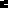 